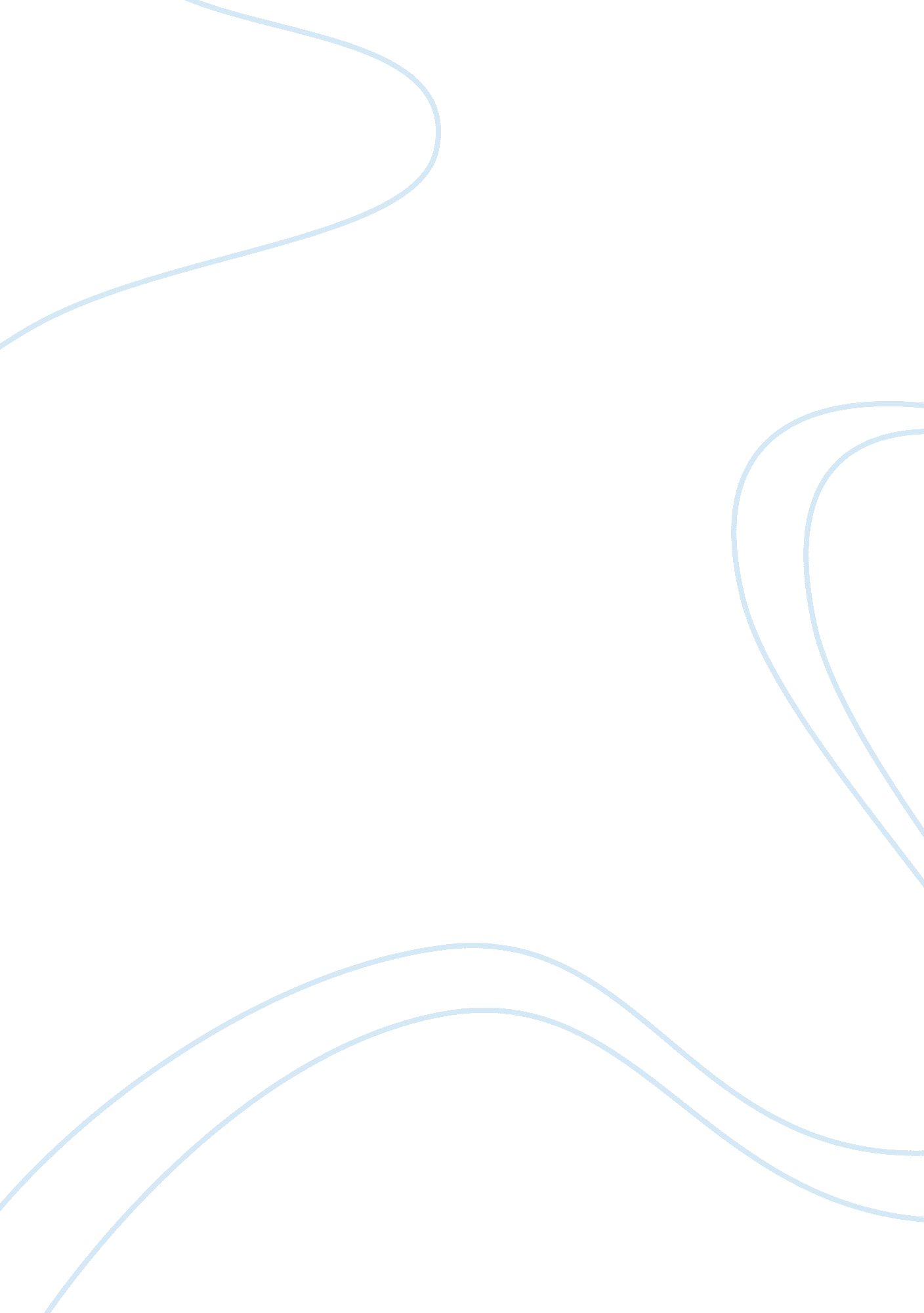 Essay on 4-17-15Technology, Development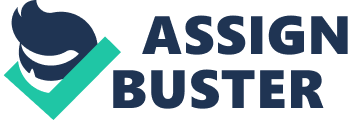 Scientific Revolution Scientific revolution is something that has influenced all of the people no matter what age or ethnicity they are. The great value for the correct understanding of the processes which are seen in public life has the analysis of modern scientific and technical revolution. According to Dr. Robert A. Hatch, scientific revolution is a high-quality transformation of productive forces, transformation of science into productive force and the basic change of social production, its form and content, nature of work, and public division of labor that refers to it. Scientific revolution has an impact on all the structure of production and on people. 
Main features of scientific revolution are universality that covers practically all parts of a national economy. It affects all areas of people’s activity; sudden development of science and equipment; change of a role of the person in the way production works— in the course of scientific revolution requirements to a skill level. Modern scientific revolution is described by the change in going from the manual to automatic work force. It means that instead of a person doing a job, a machine does it. There is a replacement of natural materials to fake, and the use of new technological methods. It puts new requirements on the nature of how people are being managed, and changes the way people see the world. 
Firstly, it is the change in the character and the work due to introduction of achievements of science in production. To replace previous types of work, the machine automated work comes. Introduction of machine guns increases work productivity by a lot, putting restrictions on the speed and accuracy. Thus the place of the person in production changes. There is a new type of communication of " people technician" which doesn't limit the development of people, technicians. 
Secondly, there is a replacement of natural materials with the fake ones. Instead of using polyvinyl chloride products, people use plastic. Moreover, there is a high-quality change of use of electromagnetic and solar energy. 
Thirdly, the production of technology changes. For example, mechanical influence is replaced with physical and chemical influence. The magnetic pulse phenomena, ultrasound, super frequencies, and different types of radiation, etc. are used. The modern technology is described by technological processes that are more and more forced out by the postponement. New technological methods bring new requirements to instruments of labor (the increased accuracy, reliability, ability to self-regulation), to objects of the labor (quality, the accurate mode of giving, etc.), to working conditions (strictly set requirements to illumination, temperature condition in rooms, etc.). 
Also, the way people are managed changes. The use of automated control systems changes a place of the person in a control system. The system of development, storage and information transfer changes. Use of computers considerably accelerates the processes connected with development. The use of information makes methods of acceptance and making of decisions better. Moreover, the requirements to vocational training of shots change. Fast change of means of production sets a task of continuous professional improvement, increases a skill level. A person’s professionalism and higher level of moral is required. Intellectual’s number grows as well. 
According to an article form the Carrie Books, “ The scientific revolution, ushering in the modern scientific age, has profoundly influenced patterns of thought. By making possible ever increasing control of physical forces, it has helped to instill a confidence that people can master nature for their own purposes. By providing rational explanations for phenomena previously unexplained, the scientific revolution has helped to overcome superstitious fear of mysterious supernatural and occult forces. From this point of view, the present day interest in magic and various forms of the occult is a long step backwards. The scientific revolution was an important factor in promoting the trust in reason as the most reliable guide for human affairs." So, people started using logic and reason instead of relying on some guesses from sources that are not to be trusted whatsoever. In order for a thought to be reliable, scientists started showing a hundred percent reliable evidence that would prove they are right. 
Generally speaking, scientific revolution had changed the world very much, making an influence in the way people work and in the way people view the world. Works Cited " THE BEGINNING OF THE SCIENTIFIC REVOLUTION." THE BEGINNING OF THE SCIENTIFIC REVOLUTION. Web. 17 Apr. 2015. . 
" The Scientific Revolution." - Definition. Web. 19 Apr. 2015. . 